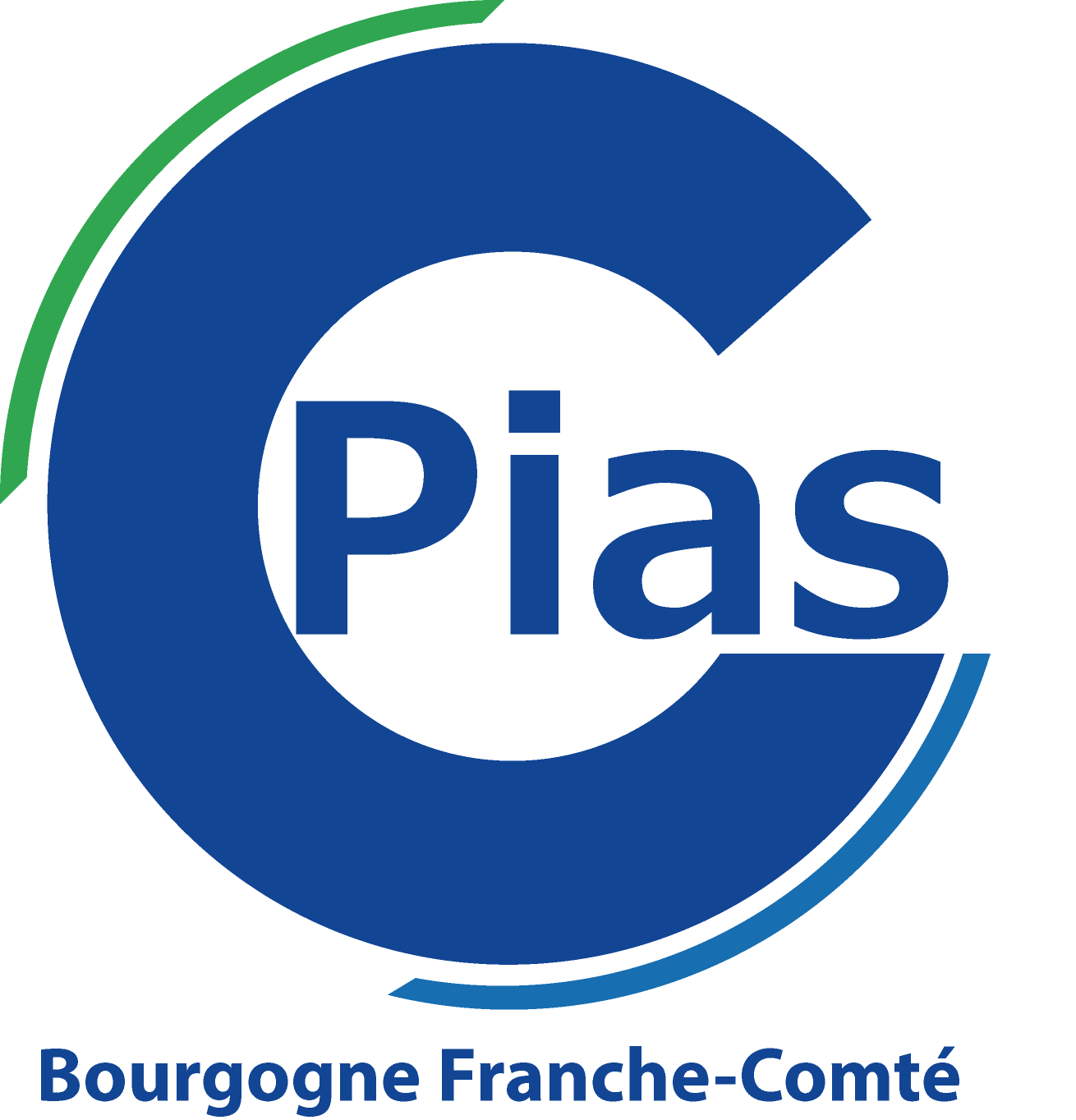 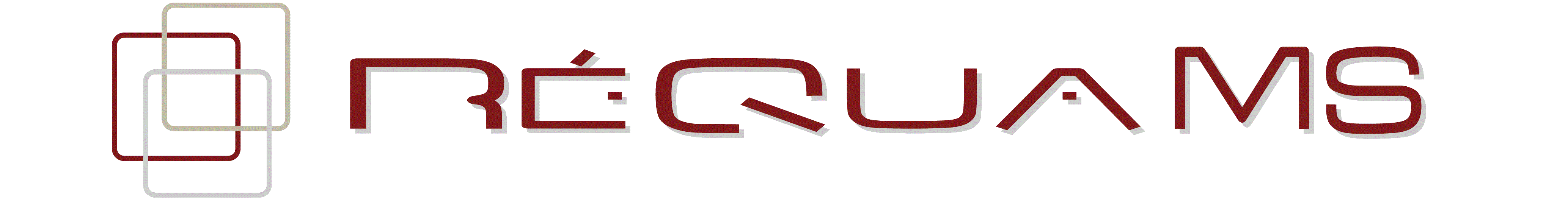 REMARQUE : Les trois procédures ci-dessous peuvent déboucher sur des fiches actions personnalisées à chaque établissement Procédure d’évacuationProcédure de confinement Procédure de structuration de la communication en cas de crisePrincipes générauxUne communication trop tardive perd en crédibilité ;Une bonne communication n’est pas précipitée, prendre le temps de la réflexion pour l’écrire et l’adapter ;Préserver ou reconquérir l’estime et la confiance des usagers, salariés, bénéficiaires et du grand public ;Rester transparent si la responsabilité de l’établissement est engagée ;Se demander ce que l’auditeur souhaite avoir comme information => le message sera différent à destination des familles, des salariés, des organismes de tutelle… ;Se donner un ordre d’information et formaliser le message :Briefer les salariés sur le plan d’actions : ils sont en contact direct avec les usagers et les familles, ils doivent relayer un discours cohérent ;Identifier un observateur qui décrypte la situation : son rôle sera de permettre d’objectiver la situation et de mettre en évidence les incohérences liées à une perte de discernement en cas de stress ;La forme de discours à l’attention de la presse : les communiqués de presse sont plus indiqués en cas de situation non maitrisée et les conférences de presse en cas de situation maitrisée ;IMPORTANT : La communication externe doit être coordonnée avec l’ARSASTUCE : Pour faciliter la gestion de crise avec les personnes d’astreintes, créer une adresse mail générique pour centraliser les informationsProjet Qualité Gestion Des RisquesConstruisons ensemble les repères pour sécuriser les organisationsPROCÉDURESINCONTOURNABLESPour Qui ? MessagesMoyens Par qui 